Kako se sprostim !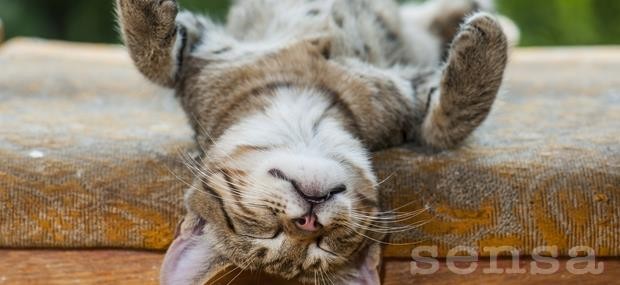 